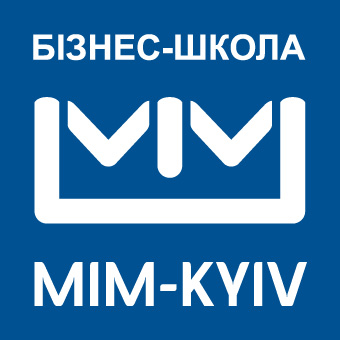 ЕСЕ(обґрунтування мети навчання)Вкажіть, будь ласка, нижче Ваші ПІБ: __________________________________________________________________________Яку програму Ви обрали?__________________________________________________________________________Будь ласка, дайте відповідь на запитання:Мета Вашого навчання (яким чином Ваша кар'єра, освіта, посада сприяли Вашому рішенню здобути бізнес-освіту).Чого Ви очікуєте для себе особисто після завершення навчання в МІМ (як Ви збираєтеся застосувати отримані знання та навички у себе в компанії / організації)?Чому Ви обрали саме Бізнес-школу МІМ?ДАТА ЗАПОВНЕННЯ ЕСЕ: _____Заповнене есе, будь ласка, надішліть електронною поштою або передайте особисто:Консультації:Міжнародний інститут менеджменту (МІМ-Київ)Україна, 04116, м. Київвул. Шулявська 10/12 В, кімн. 304 Тел./Факс: +38 067 339 80 55, 0 800 301 404E-mail: welcome@mim.kyiv.ua  